Reading 4 Syllabus 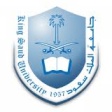 (Spring 2015)Reading 4 Syllabus (Spring 2015)Reading 4 Syllabus (Spring 2015)Reading 4 Syllabus (Spring 2015)WeekGregorianHejriLesson...1Sun., Jan. 25Sun., Rab2. 5Registration Week (Dropping/Adding Courses)2Sun., Feb. 1Sun., Rab2. 12Chapter 1: Language and Learning3Sun., Feb. 8Sun., Rab2. 19(continue)   Chapter 1 : Language and Learning4Sun., Feb. 15Sun., Rab2. 26Chapter 2:  Danger and Daring5Sun., Feb. 22Sun., Jam1. 5(continue)  Chapter 2:  Danger and Daring6Sun., Mar. 1Sun., Jam1. 10Chapter 3:   Gender and relationshipsQuiz 1- Thursday, March 5th (12:00-1:00)7Sun., Mar. 8Sun., Jam1. 17(continue)   Chapter 3:   Gender and relationships8Sun., Mar. 15Sun., Jam1. 24Chapter 4:  Beauty and Aesthetics9إجازة    إجازة    إجازة    10Sun., Mar. 29Sun., Jam2. 9(continue)   Chapter 4: Beauty and AestheticsMid 1-Mon, March 30th (12:00-1:30)11Sun., Apr. 5Sun., Jam2. 16Chapter 5: Transitions12Sun., Apr. 12Sun., Jam2. 23(continue)    Chapter 5: Transitions13Sun., Apr. 19Sun., Jam2. 30Chapter 6:  The MindQuiz 2-Sun Apr 19th (12:00-1:00)14Sun., Apr. 26Sun., Rajab 7(continue)   Chapter 6: The Mind15Sun., May 3Sun., Rajab 14Chapter 7: WorkingMid 2-Thursday May 7th (12:00-1:30)16Sun., May 10Sun., Rajab 21 Oral Exams17 Final Exams Final Exams Final Exams1st In-term Exam: 25 pts.               2nd In-term Exam: 25 pts.             quizzes: 10 pts.            Final Exam: 40 pts.1st In-term Exam: 25 pts.               2nd In-term Exam: 25 pts.             quizzes: 10 pts.            Final Exam: 40 pts.1st In-term Exam: 25 pts.               2nd In-term Exam: 25 pts.             quizzes: 10 pts.            Final Exam: 40 pts.1st In-term Exam: 25 pts.               2nd In-term Exam: 25 pts.             quizzes: 10 pts.            Final Exam: 40 pts.